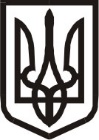 Виконавчий комітет Нетішинської міської радивул. Шевченка, .Нетішин, Хмельницька область, 30100, тел.(03842) 9-05-90, факс 9-00-94
E-mail: miskrada@netishynrada.gov.ua Код ЄДРПОУ 05399231ДОДАТКОВІ ПИТАННЯ ДО ПОРЯДКУ ДЕННОГОзасідання виконавчого комітету міської ради23 листопада 2023 рокуПочаток о 14:00Кабінет міського головиПро внесення змін до рішення виконавчого комітету Нетішинської міської ради від 20 листопада 2008 року № 474 «Про комісію з питань  захисту прав дитини»Про внесення змін до рішення виконавчого комітету Нетішинської міської ради від 09 листопада 2023 року № 418/2023 «Про надання грошової допомоги з бюджету Нетішинської міської територіальної громади постраждалим/ власникам/ наймачам об’єктів нерухомого майна житлового фонду, об’єктів незавершеного будівництва житлового фонду, пошкодженого внаслідок бойових дій, терористичних актів, диверсій, спричинених збройною агресією російської федерації проти України»Про надання одноразової грошової допомоги на забезпечення поховання загиблого військовослужбовцяМіський голова							Олександр СУПРУНЮКРОЗРОБНИК:Валентина Околот- заступник начальника служби у справах дітей виконавчого комітету міської радиІНФОРМУЄ:Василь Мисько- заступник міського головиРОЗРОБНИК:Валентина Склярук- начальник управління соціального захисту населення виконавчого комітету міської радиІНФОРМУЄ:Василь Мисько- заступник міського головиРОЗРОБНИК:Валентина Склярук- начальник управління соціального захисту населення виконавчого комітету міської радиІНФОРМУЄ:Василь Мисько- заступник міського голови